                 ⁯⁯⁯⁯    ⁯⁯⁯⁯⁯   Spoj potravu so zvieratkom: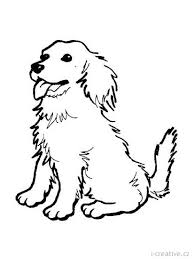 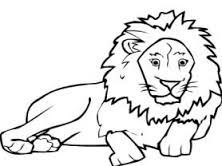 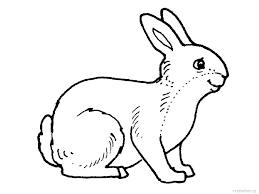 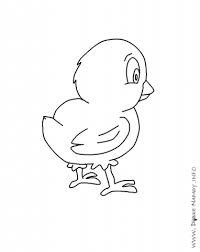 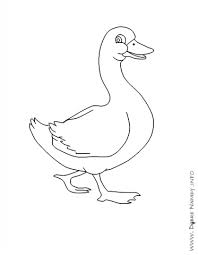 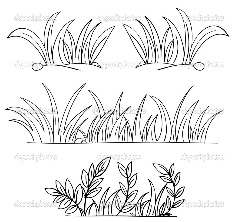 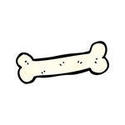 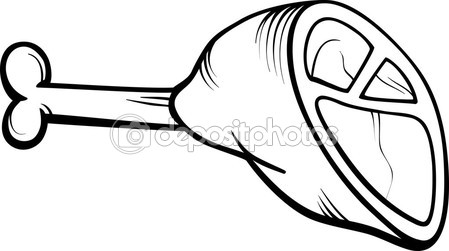 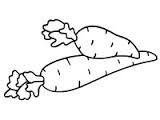 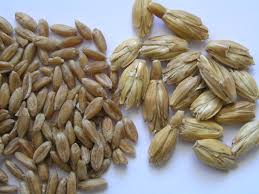 Kde bývajú zvieratká?  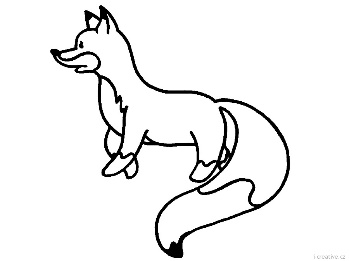 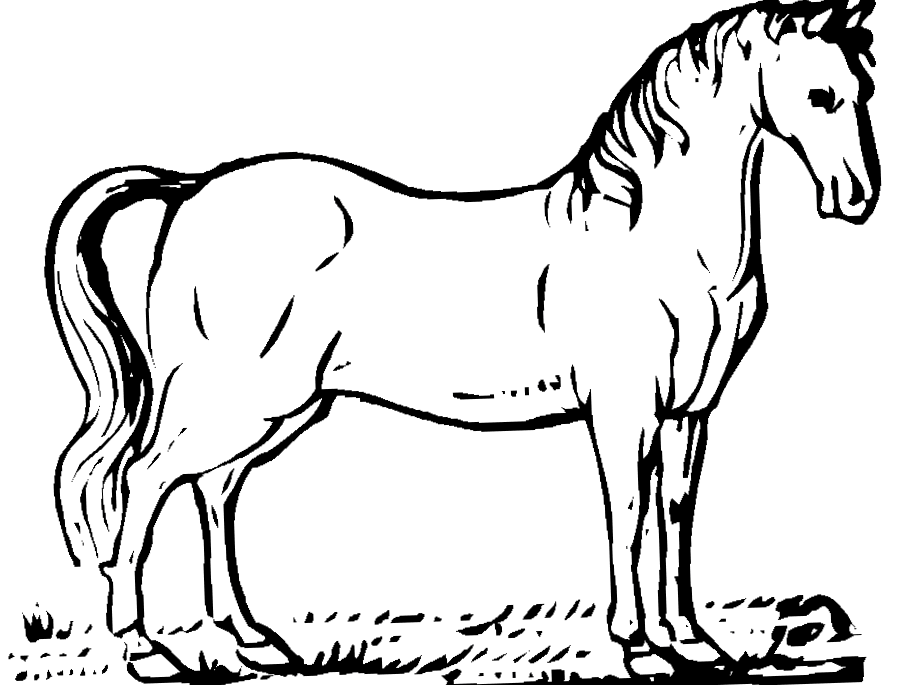 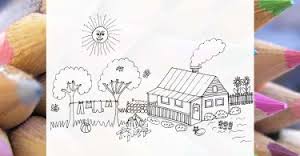 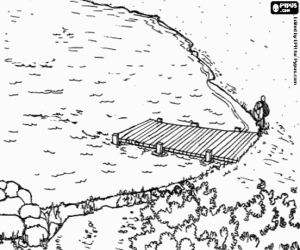 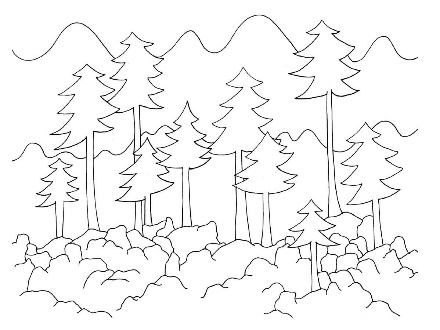 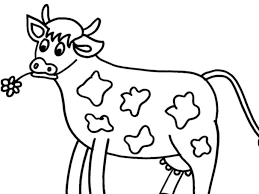 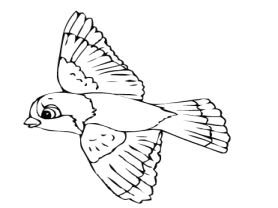 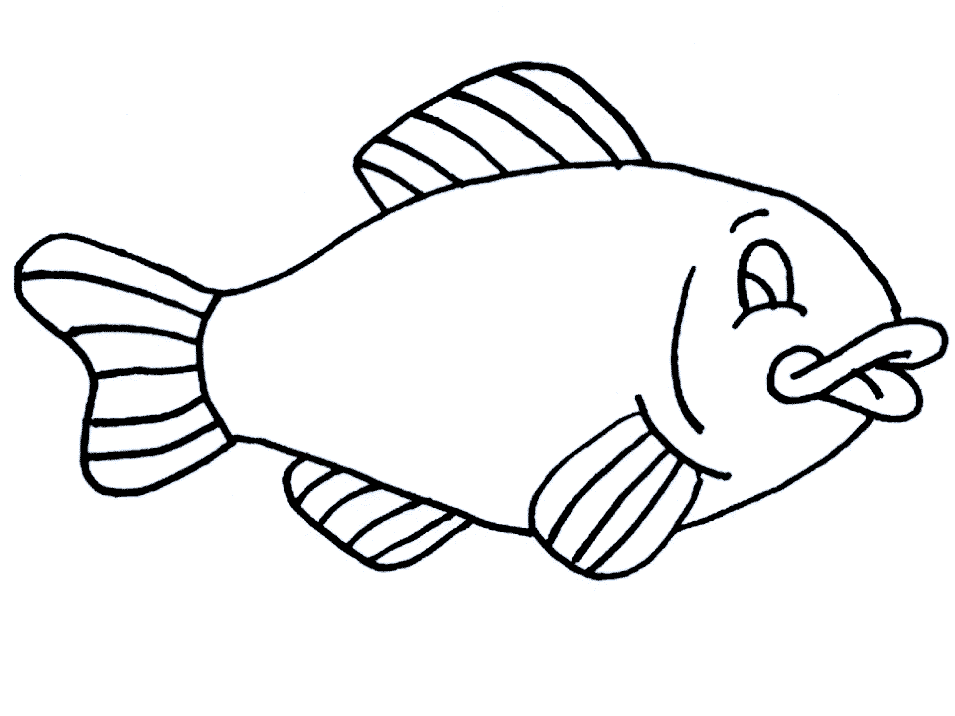 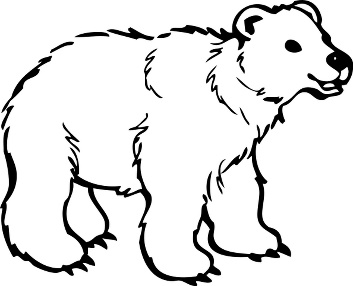 